Процедура закупки № 2024-1143447Открытый конкурсОткрытый конкурсОбщая информацияОбщая информацияОтрасльМеталлы / металлоизделия > Металлоизделия - другоеКраткое описание предмета закупкиТрубопроводная арматураСведения о заказчике, организатореСведения о заказчике, организатореЗакупка проводитсяорганизаторомПолное наименование организатора, место нахождения организации, УНПОткрытое акционерное общество "БелЭнергоСнабКомплект"
Республика Беларусь, г. Минск, 220030, ул. К. Маркса, 14А/2
100104659Фамилии, имена и отчества, номера телефонов работников организатораМаруга Дмитрий Владимирович
+375172182479
+375173654040
info@besk.byРазмер оплаты услуг организатора-Полное наименование заказчика, место нахождения организации, УНПРУП "Брестэнерго" г. Брест, ул. Воровского, 13/1 УНП: 200050653Фамилии, имена и отчества, номера телефонов работников заказчикаЛысенко Павел Викторович, тел. (+375 162) 271225.Основная информация по процедуре закупкиОсновная информация по процедуре закупкиДата размещения приглашения24.04.2024Дата и время окончания приема предложений10.05.2024 10:00Общая ориентировочная стоимость закупки750 129.22 BYNТребования к составу участниковУчастником процедуры закупки может быть любое юридическое или физическое лицо, в том числе индивидуальный предприниматель, независимо от организационно-правовой формы, формы собственности, места нахождения и места происхождения капитала, которое соответствует требованиям, установленным в конкурсных документах.Квалификационные требованияИные сведения2.3. Срок поставки:
2.3.1. Ориентировочный необходимый срок поставки:
лоты №№ 11(14), 13(16), 17(20) в течение 30 календарных дней с даты заключения договора;
лоты №№ 1(1), 3(5), 16(19) в течение 60 календарных дней с даты заключения договора;
лоты №№ 10(13), 12(15) в течение 90 календарных дней с даты заключения договора;
лоты №№ 2(4), 4(7), 5(8), 6(9), 7(10), 8(11), 9(12), 14(17), 15(18) в течение 120 календарных дней с даты заключения договора;
иной срок - по согласованию с Заказчиком;
2.3.2. С правом досрочной поставки по согласованию с Заказчиком.Сроки, место и порядок предоставления конкурсных документовКонкурсные документы размещаются в открытом доступе в ИС "Тендеры" одновременно с приглашением в разделе "Документы"Место и порядок представления конкурсных предложений220030, г.Минск, ул.К.Маркса, д. 14А/2
Конечный срок подачи: 10.05.2024 в 10 ч. 00 мин.
ОАО "Белэнергоснабкомплект", 220030, г.Минск, ул. К.Маркса, д.14А/2.ЛотыЛотыНачало формыКонец формыНачало формыКонец формыКонкурсные документыКонкурсные документы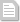 konkursnye-dokumenty(1713947156).pdfprilozhenie-1---tablica-tehnicheskih-dannyh-i-harakt-(1713947160).xlsprilozhenie-2---prooekt-dogovora-postavki-s-reziden-(1713947163).docprilozhenie-3---proekt-dogovora-postavki-s-nerezide-(1713947167).docprilozhenie-4---kolichestvo-i-teh.harakteristiki-po-(1713947170).pdfprilozhenie-5---punkty-razgruzki(1713947174).pdfprilozhenie-6---polozhenie-o-provedenii-vhodnogo-kon-(1713947840).pdfprilozhenie-7---forma-predlozheniya(1713947843).docprilozhenie-8---metodicheskie-rekomedacii(1713947847).pdfizmeneniya-v-konkursnye-dokumenty(1714655926).pdfСобытия в хронологическом порядкеСобытия в хронологическом порядке24.04.2024
11:37:46Размещение приглашения к участию в процедуре закупки02.05.2024
16:19:01Размещение изменений в приглашении